JOB DESCRIPTION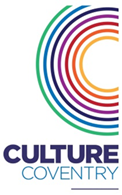 ROLE: 	Retail SupervisorLOCATION: 	Multiple sitesLINE MANAGER:   Commercial Manager CONTRACT: Permanent WORKING HOURS: 37 hours a week       SALARY: Grade 5 £20,253 - £25,440                            Summary of role purpose:To effectively manage the day to day operations of our retail and reception offer across all sites, ensuring a valued added visitor experience through a clear retail strategy, which is continuously developed to drive income generation and maximise commercial opportunities.  Also ensuring the operation of a high quality, customer orientated Tourist Information Centre (TIC) which actively promotes Coventry (and Warwickshire and the surrounding sub-region).Summary of role purpose:To effectively manage the day to day operations of our retail and reception offer across all sites, ensuring a valued added visitor experience through a clear retail strategy, which is continuously developed to drive income generation and maximise commercial opportunities.  Also ensuring the operation of a high quality, customer orientated Tourist Information Centre (TIC) which actively promotes Coventry (and Warwickshire and the surrounding sub-region).KEY RESPONSIBILITIESKEY RESPONSIBILITIESDevelop a retail strategy in conjunction with the Commercial Manager and Corporate Services Director to continuously improve the Trust’s retail offer across all sites and maximise income and profitability. Also work with the Visitor Services & Operations Manager to develop our visitor management strategy to ensure we:anticipate tourism demand to our venues through understanding of audience development;put visitors at the heart of our museum through an enhanced visitor experience;implement appropriate visitor plans for accessibility, visitor flow and capacity levels; andachieve and maintain a Gold level for the Visit England Visitor Attraction Quality Scheme. Work closely with the TIC Assistants and Marketing Manager to develop and promote the TIC service as part of the city wide cultural and tourism strategies.Line manage the retail & reception and TIC Assistants, ensuring clear objective setting and development to meet the organisational objectives, to include one to one and team meetings.Ensure the retail & reception and TIC Assistants provide a high level of customer service through seamless teamwork with other departments to support the smooth running of daily events and activities.Identify ways to increase donations and individual giving as part of the overall fundraising strategy and ensure the ‘active ask’ with all staff.Work closely with the Marketing Manager to:review visitor market research and trends to help inform the delivery of the visitor management strategy and the effective promotion of visitor services and retail offers throughout all venues; andto ensure signage and other promotional materials are appropriately displayed in public areas to promote the Trusts activities.Work collaboratively with the Visitor Services & Operations Manager to ensure the Visitor Services team receive up to date information on local and regional tourist information to support sign posting to visitorsEnsure the effective deployment, cost effectiveness, performance management and output of all resources across area of responsibility. Develop, implement and embed stock control procedures, which are consistent and structured across all retail outlets to maintain an accurate stock count and valuation at all times.  Process all invoices, stock movements, reports and transactions as per the Trust’s financial periods, procedures and controls.To support the development of online shop content as part of the organisations Digital Strategy, working closely with the retail and TIC assistants and marketing team.Manage supplier relations and ensure excellent standards of merchandising and presentation in the retail outlets.Collate statistics and produce monthly reporting on retail and TIC performance and objectives to the Commercial Manager.  Ensure cash handling procedures are compliant with the Trust’s financial controls and consistent across all retail outlets. Monitor local, regional and sector tourism and retail trends and build a network of relationships to support partnership working and ensure of awareness of potential opportunities as part of the City of Culture.Attend trade shows and support the Commercial Manager and Marketing Manager with business and tourism trade shows, to help promote the Trust commercial offers.GeneralWithin areas of responsibility:review and manage risks as part of the organisational risk register;contribute to the ongoing review and development of the Trusts policies and procedures to support continuous improvement;ensure teams comply with and understand all Health & Safety policies and requirements;support and input into the organisational digital strategy;develop and deliver fundraising within areas of responsibility, in line with business objectives; andensure adherence to the GDPR in respect of all data collected and maintained by teams. Develop a retail strategy in conjunction with the Commercial Manager and Corporate Services Director to continuously improve the Trust’s retail offer across all sites and maximise income and profitability. Also work with the Visitor Services & Operations Manager to develop our visitor management strategy to ensure we:anticipate tourism demand to our venues through understanding of audience development;put visitors at the heart of our museum through an enhanced visitor experience;implement appropriate visitor plans for accessibility, visitor flow and capacity levels; andachieve and maintain a Gold level for the Visit England Visitor Attraction Quality Scheme. Work closely with the TIC Assistants and Marketing Manager to develop and promote the TIC service as part of the city wide cultural and tourism strategies.Line manage the retail & reception and TIC Assistants, ensuring clear objective setting and development to meet the organisational objectives, to include one to one and team meetings.Ensure the retail & reception and TIC Assistants provide a high level of customer service through seamless teamwork with other departments to support the smooth running of daily events and activities.Identify ways to increase donations and individual giving as part of the overall fundraising strategy and ensure the ‘active ask’ with all staff.Work closely with the Marketing Manager to:review visitor market research and trends to help inform the delivery of the visitor management strategy and the effective promotion of visitor services and retail offers throughout all venues; andto ensure signage and other promotional materials are appropriately displayed in public areas to promote the Trusts activities.Work collaboratively with the Visitor Services & Operations Manager to ensure the Visitor Services team receive up to date information on local and regional tourist information to support sign posting to visitorsEnsure the effective deployment, cost effectiveness, performance management and output of all resources across area of responsibility. Develop, implement and embed stock control procedures, which are consistent and structured across all retail outlets to maintain an accurate stock count and valuation at all times.  Process all invoices, stock movements, reports and transactions as per the Trust’s financial periods, procedures and controls.To support the development of online shop content as part of the organisations Digital Strategy, working closely with the retail and TIC assistants and marketing team.Manage supplier relations and ensure excellent standards of merchandising and presentation in the retail outlets.Collate statistics and produce monthly reporting on retail and TIC performance and objectives to the Commercial Manager.  Ensure cash handling procedures are compliant with the Trust’s financial controls and consistent across all retail outlets. Monitor local, regional and sector tourism and retail trends and build a network of relationships to support partnership working and ensure of awareness of potential opportunities as part of the City of Culture.Attend trade shows and support the Commercial Manager and Marketing Manager with business and tourism trade shows, to help promote the Trust commercial offers.GeneralWithin areas of responsibility:review and manage risks as part of the organisational risk register;contribute to the ongoing review and development of the Trusts policies and procedures to support continuous improvement;ensure teams comply with and understand all Health & Safety policies and requirements;support and input into the organisational digital strategy;develop and deliver fundraising within areas of responsibility, in line with business objectives; andensure adherence to the GDPR in respect of all data collected and maintained by teams. 